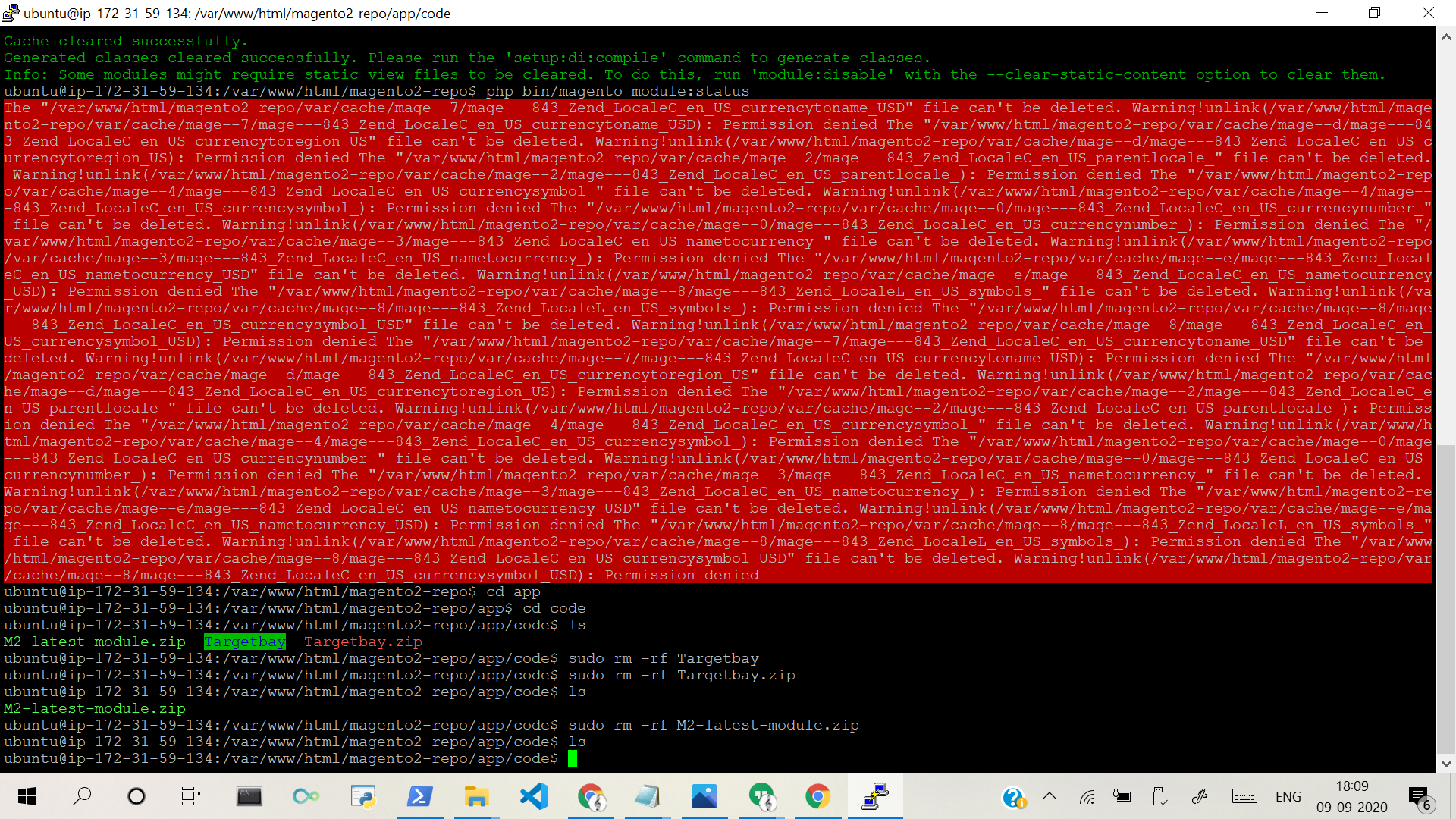 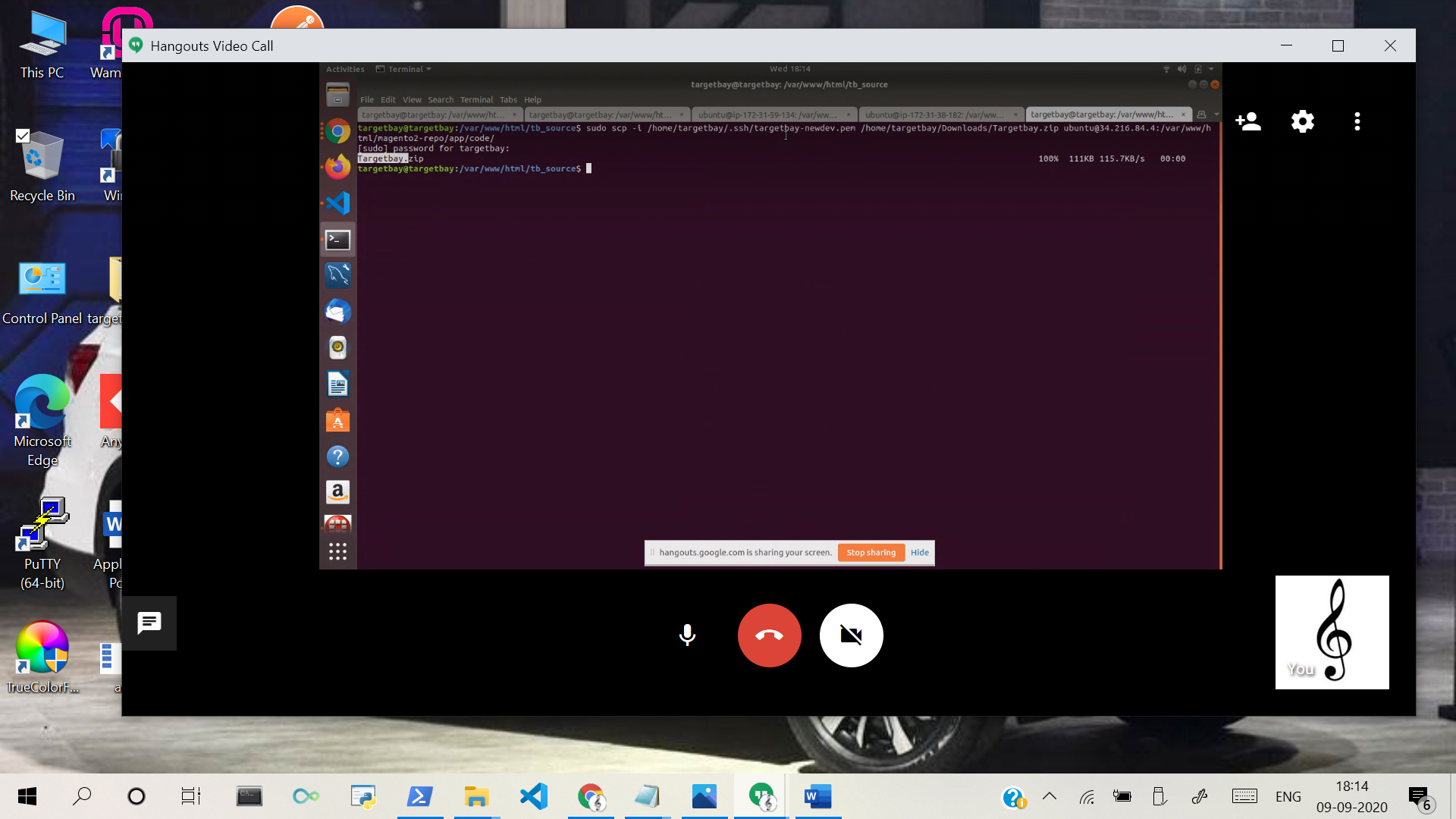 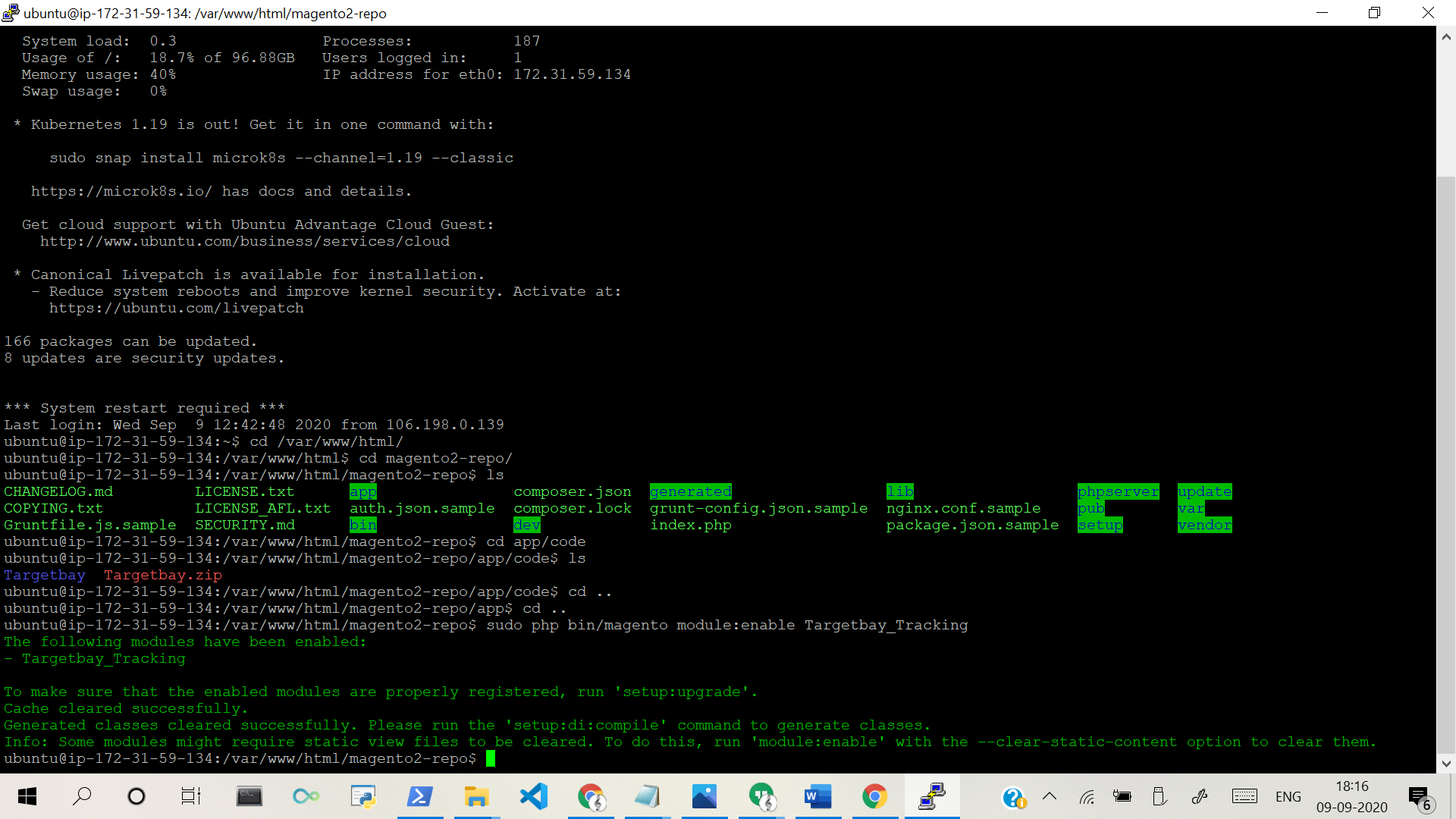 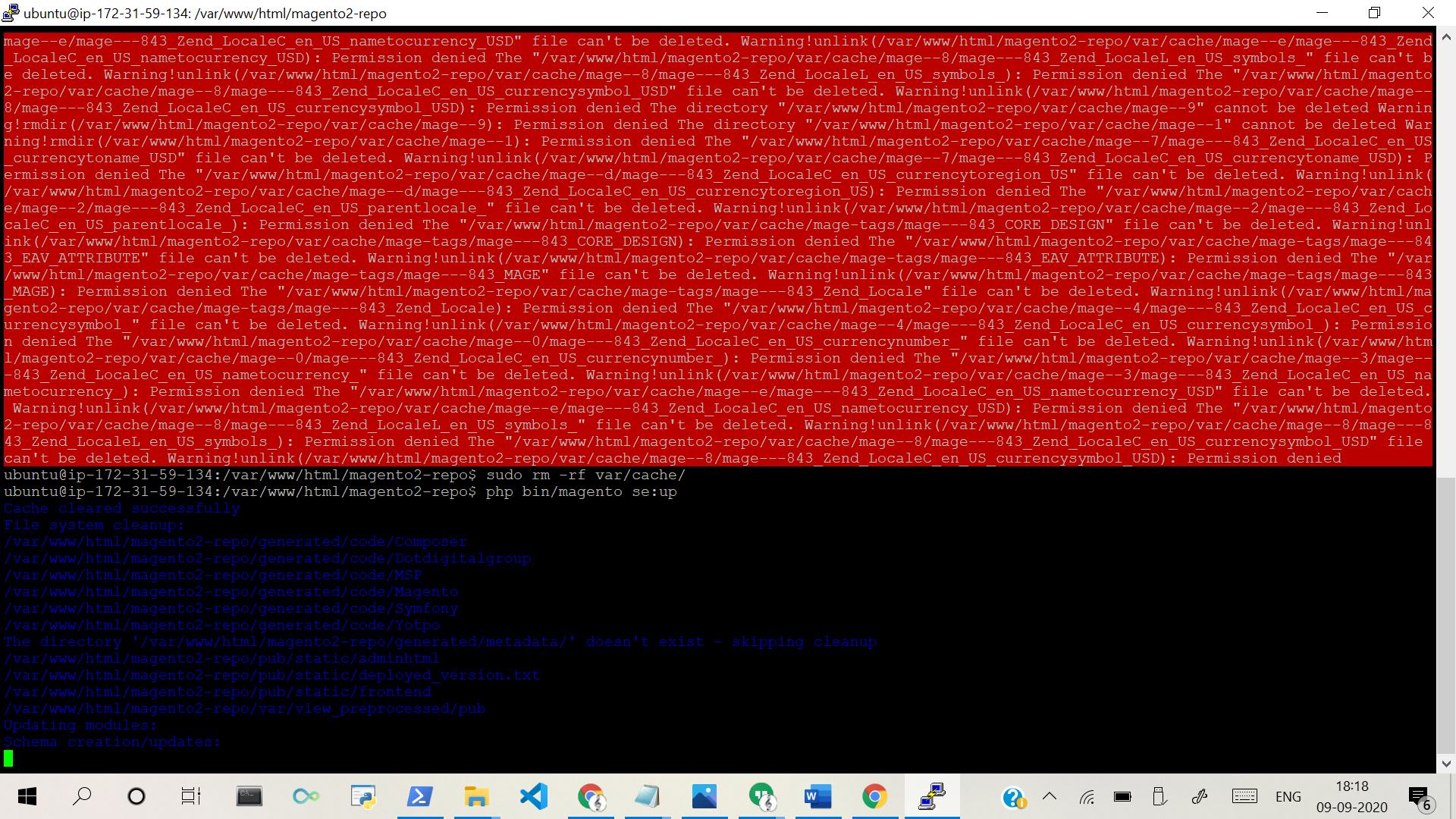 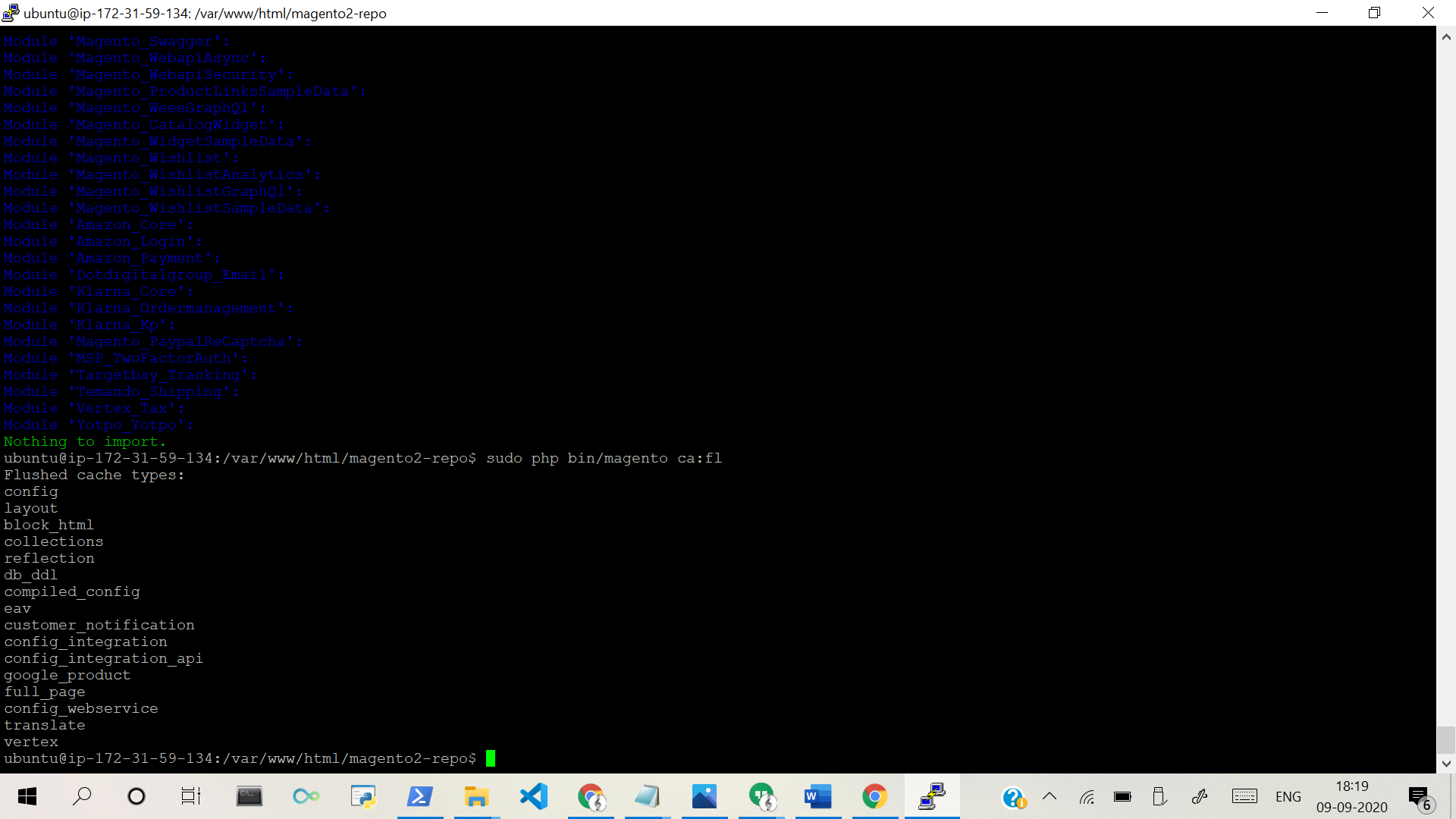 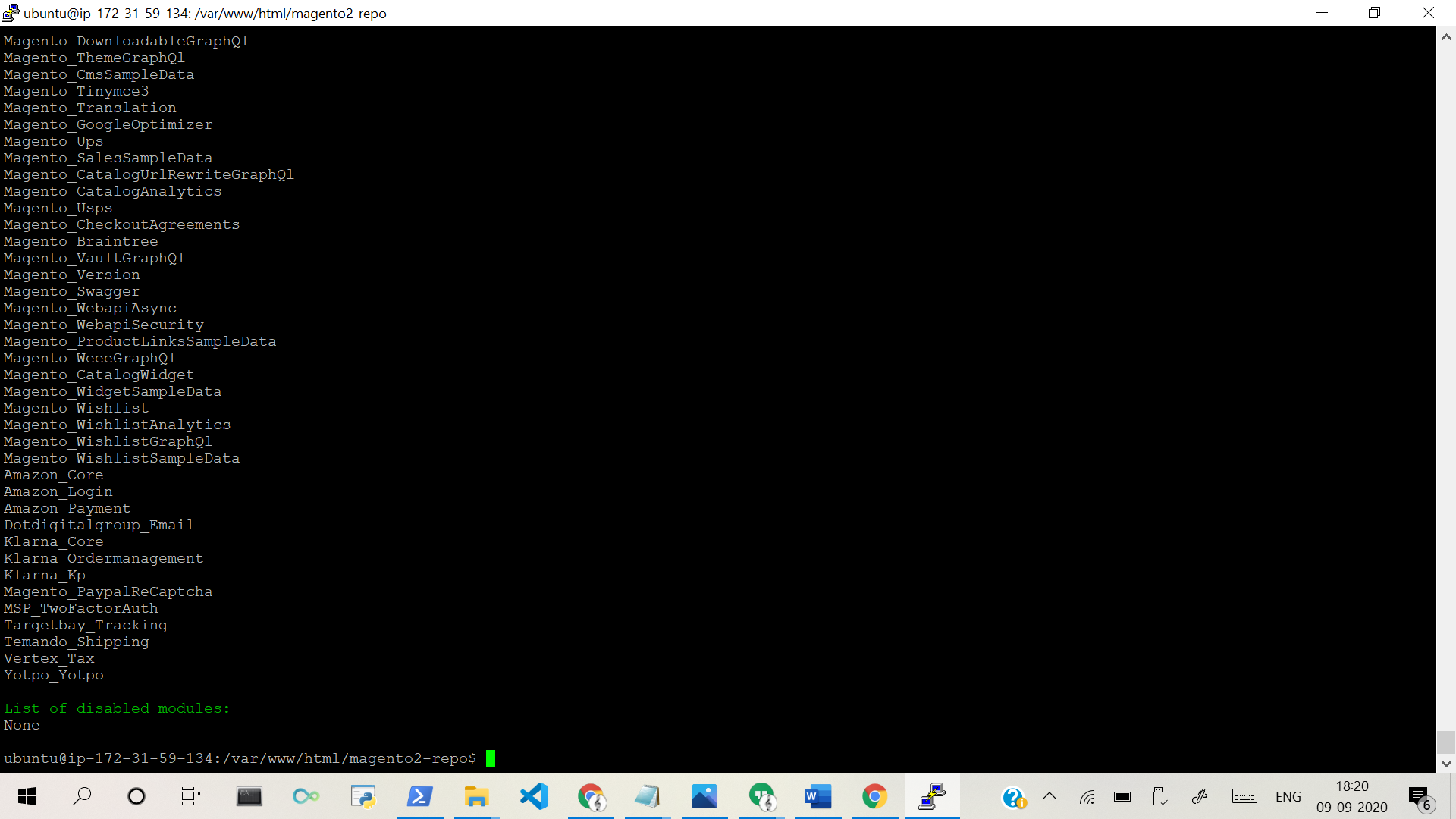 To Check TargetBay Installation status:---------------------------------------Step 1: Login to customer server and goto app/codeStep 2 : Check whether Targetbay folder already available inside app/code/ or app/code/mv folder, If so remove itTo Install TargetBay: [From your local environment]---------------------Step 1: Move the files from local to customer server:sudo scp -P 20342 /home/targetbay/Desktop/Magento_Modules/M2_TargetBay_Tracking_2.3/app/code/Targetbay.zip devrokha@sip4-1374.nxcli.net:/dev.rokhardware.com/html/app/code/Step 2: Then unzip the folder:unzip Targetbay.zipStep 3: Goto project root folderStep 4: Enable TargetBay modulesudo php bin/magento module:enable Targetbay_TrackingStep 5: Run the following commandsphp bin/magento se:upsudo php bin/magento ca:fl#sudo rm -rf generated/sudo rm -rf var/cache/Step 6: Provide permission to var and pub folder as given belowsudo chmod -R 777 var/ pub/Step 7: Below code will be need for any css changes [Optional]php bin/magento s:s:dStep 8: Check Module installation statusphp bin/magento module:statusTo disable TargetBay:---------------------sudo php bin/magento module:disable Targetbay_Trackingphp bin/magento module:statusRemove Targetbay folder from app/code/